Sample Assessment Tasks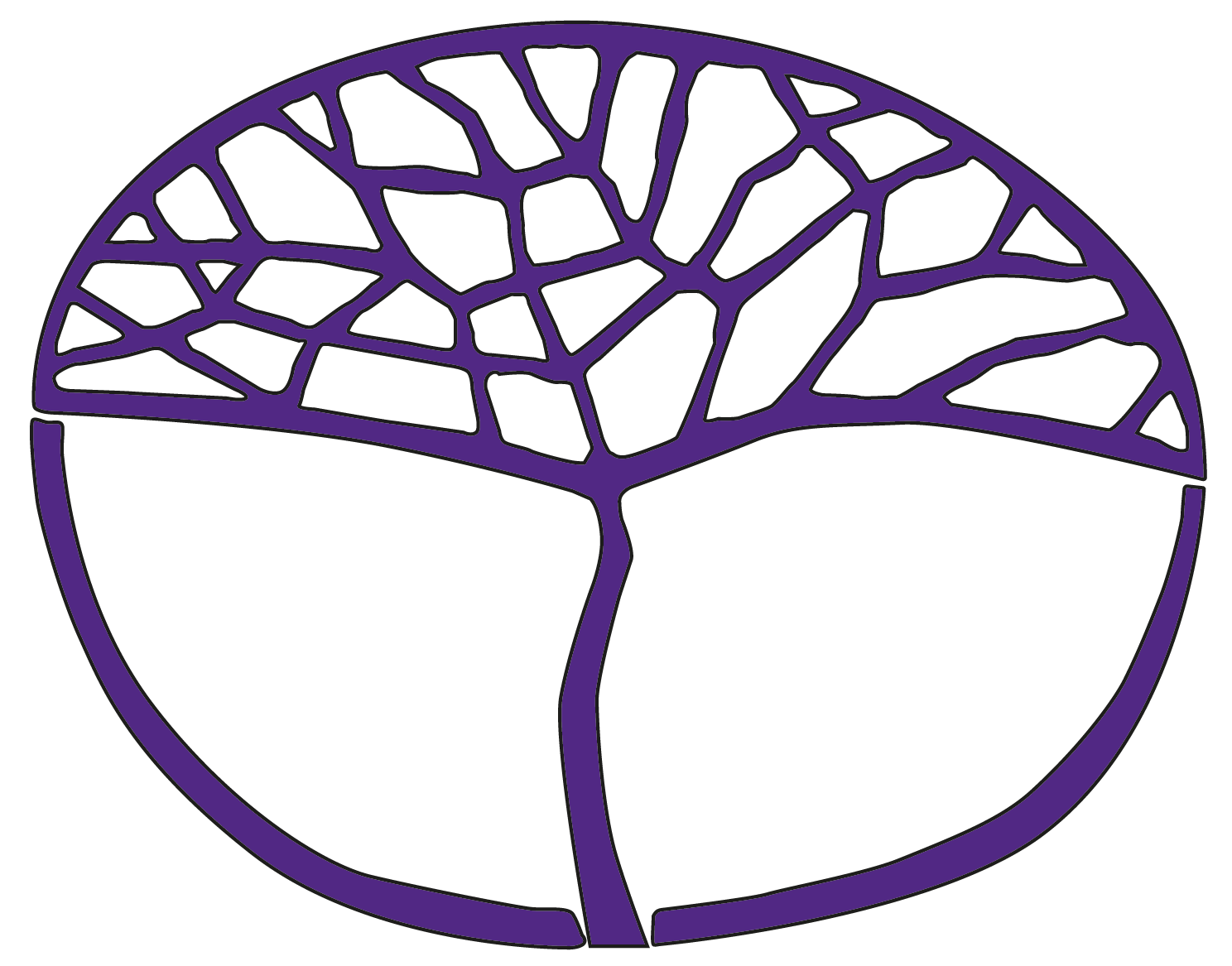 EnglishPreliminary Unit 1 and Unit 2Copyright© School Curriculum and Standards Authority, 2014This document – apart from any third party copyright material contained in it – may be freely copied, or communicated on an intranet, for non-commercial purposes in educational institutions, provided that the School Curriculum and Standards Authority is acknowledged as the copyright owner, and that the Authority’s moral rights are not infringed.Copying or communication for any other purpose can be done only within the terms of the Copyright Act 1968 or with prior written permission of the School Curriculum and Standards Authority. Copying or communication of any third party copyright material can be done only within the terms of the Copyright Act 1968 or with permission of the copyright owners.Any content in this document that has been derived from the Australian Curriculum may be used under the terms of the Creative Commons Attribution-NonCommercial 3.0 Australia licenceDisclaimerAny resources such as texts, websites and so on that may be referred to in this document are provided as examples of resources that teachers can use to support their learning programs. Their inclusion does not imply that they are mandatory or that they are the only resources relevant to the course.Sample assessment taskEnglish – PreliminaryTask 1 – Unit 1ConditionsPeriod allowed for completion of the task: 4 weeksDue Semester 1, Week 4__________________________________________________________________________________Task 1: School rulesYou will interview different members of your school community (interviews could be filmed) to produce an informative booklet for new students at your high school. The booklet should outline the various school rules (for example, playground rules, canteen rules) and expected student behaviour. For this task, you will need to:use appropriate vocabulary when developing your interview questionspractise speaking and listening skills, with a sense of purpose and for a particular audience, before conducting the interviews, including developing turn-taking techniqueslearn social interaction conventions for use during your interviewinterpret responses from your questionscreate familiar texts (in this case, a booklet) using correct layout, formatting and approaches.Your progress in this task will be documented in the following ways:a brainstorming worksheet on home rules, class rules, school rules etc. your final list of questions for the interviewsteacher observation notes of your preparation and practice runs for your interviewsa video of the interview focused on you, the intervieweran audio recording of your interpretation of the responses to your questionsa booklet showing a combined list of school rules.Task 1 – Completion checklistUnit outcome: developing receptive skills which can include reading, comprehending, listening and/or viewingUnit outcome: developing expressive skills which can include writing, speaking, acting, signing, gesturing and/or creating multimodal textsSample assessment taskEnglish – PreliminaryTask 3 – Unit 1ConditionsPeriod allowed for completion of the task: 5 weeksDue Semester 1 Week 15__________________________________________________________________________________Task 3: Role playYou will participate in one of a range of role plays based on consequences of breaking school or community rules. You are presented with different situations to develop a course of action: ‘What would you do in this situation?’ You need to consider whether your decision would be the most appropriate course of action. You will complete a peer evaluation sheet.For this task, you will need to:use appropriate vocabulary, facial expressions and body language in the role play create, interpret and respond to questions in the role playadapt communication to suit audiences retell ideas or informationreflect on oral performance.Your progress in this task will be documented in the following ways:brainstorming worksheet on selected scenariosteacher observations on language and expressive skills during the role playvideo of the role playpeer evaluation sheet completed in oral or written form.Task 3 – Completion checklistUnit outcome: using language in a variety of forms and situations, depending on individual needs and capabilitiesUnit outcome: developing expressive skills which can include writing, speaking, acting, signing, gesturing and/or creating multimodal textsDescription of evidence 
to be collected by teacherDate evidence collectedLevel of support commentsBrainstorming worksheet on home rules, class rules, school rules etc. Final list of questions for the interviewsA booklet showing combined list of school rulesDescription of evidence 
to be collected by teacherDate evidence collectedLevel of support commentsVideo of the interview focused on the interviewerAudio recording of student interpretation of the responses to your questions Description of evidence 
to be collected by teacherDate evidence collectedLevel of support commentsBrainstorming worksheet on selected scenariosTeacher observations on language and expressive skills during the role playVideo of the role playPeer evaluation sheet completed in oral or written formDescription of evidence 
to be collected by teacherDate evidence collectedLevel of support commentsBrainstorming worksheet on selected scenariosTeacher observations on language and expressive skills during the role playVideo of the role play